Effective AltruismA Verse EssayJT Welsch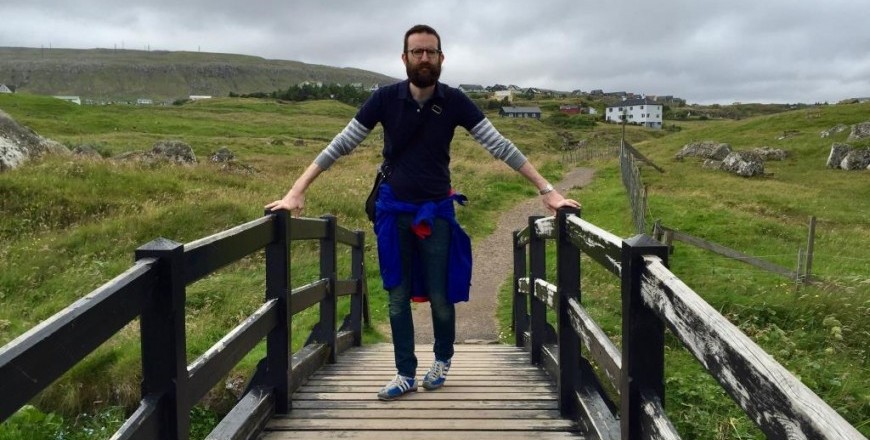 Headnote on the Form:In his 1980 essay, ‘Language: The Poet as Master and Servant,’ the American poet David Young is deeply critical of what he regards as a ‘fatal discursiveness’ in some modern poetry. ‘Perhaps the verse essay is a respectable and legitimate genre,’ he concedes, ‘but I wish it wouldn’t be confused with lyric poetry.’ I admit I wish it would. Historically speaking, Raymond Williams might call the verse essay a ‘residual’ form, in so far as it offers a mode through which ‘certain experiences, meanings, and values which cannot be expressed or substantially verified in terms of the dominant culture are nevertheless lived and practised.’ Although the genre’s popularity has suffered since rising steadily from Horace and Lucretius to an eighteenth-century heyday led by Pope, plenty of contemporary poets work with an urgent sense of essayistic purpose. Andrea Brady’s Wildfire (Krupskaya, 2010), Heather Phillipson’s Not an Essay (Penned in the Margins, 2012), GC Waldrep’s Testament (BOA, 2015), and Tyehimba Jess’s recently Pulitzer Prize-winning Olio (Wave, 2016) are just a few of many book-length experiments that combine research, inquiry, and argumentation in personal, ‘academic,’ and ‘poetic’ registers to thrilling effect. On the other hand, the tweet-thread and other new forms of online commentary increasingly employ accretive structures and strategies of concision that seem more germane to verse than prose. From either angle, the verse essay haunts the crumbling divide between creative and critical activity.Taking this less as an excuse for self-contentedly didactic writing than as a space for making/being to jostle into asking/thinking, it helps to remember that the ‘essay’ part of verse essay just means ‘attempt’, and that the best essays are already charged by the same potential empathy as the best lyrics—in the precariousness of their ‘I’, an openness toward their reader, and the performance of perspectives that admit their limitations. With good reason, the notion of poetry ‘exploring’ certain subjects or themes has become a default for book blurbs. Readers seem more responsive than ever to the idea that poetry might be full of ideas—though less interested in poses of authority than in new ways of being involved in the investigation. In his entry for the wider category of ‘verse epistle’ in The Encyclopedia of British Literature, 1660-1789, Bill Overton notes that the classical Horatian verse essay is actually ‘closer to conversation than lecture, a conversation in which, although there is only one speaker, constant attention is paid to the implied presence of an addressee’. Suddenly, a direct line appears through Frank O’Hara’s great dictum—‘The poem is at last between two persons instead of two pages.’ Mary Ruefle, in a 2016 interview discussing her prose collection My Private Property, takes a reverse position on poetry, while still acknowledging the interpersonal dimension when working across forms:Poems are my inner life, take it or leave it. I don’t particularly care what the reader thinks because I’m just not invested in other people’s responses to my inner life. With discourse, with prose, it’s much scarier. There’s something built into its very nature—it’s more open and external, and it’s in exchange with another.Although I only wish I shared Ruefle’s take-it-or-leave-it distance with poetry, her contrary (but not contradictory) emphasis on vulnerability and exchange in ‘discourse’ has been, along with the genre-shrugging openness of My Private Property, a model to me while struggling with the piece that follows.Effective Altruism1.we were debating an article about doing small thingsto make a difference helping those around you inpractical ways as a way to combat more abstract despairfaced with figures & news from Syria or somewhereon the other side of the world charity you jokedbegins at home you also found it dubious beforeI had a chance you brought up effective altruismfrom a different debate last spring a different articleI remember because I’d pulled the old reading chairinto the garden & made a joke about it on Instagramtwo sides of the same coin I said either way doingwhat you can to feel good about what you’re doingI waited in the shower while you dried off admittingthat I sympathised or understood sometimes I saidI try to imagine someone just like me same agesame everything in every respect values politicsthe belief that all crime especially corporate crimeshould be punished by education or not punishedbut courses & exams in relevant subjects dependingon the crime prisons converted into universitiesreading & essays assigned for smaller offencesa truly cashless society in which any income orinheritance in excess of say three hundred thousandpounds or dollars or euros per year is automaticallytransferred to the state in order to maintain this2.justice system along with free elective educationfor all for life along with ecologically sustainablepublic transport & energy all health servicesall cultural production including but not limitedto TV film music visual arts performing artsliterary arts free public gyms heavily subsidisedtechnology both in development & personal usefree internet free smartphones smart public housingsmart food smart clothes made by childsizedrobots nothing I’m saying isn’t already possibleI’m trying to imagine someone who believes all thisbut has a different job can’t point to their job & saywell I teach well I write I make art so you knowI’m not just in it for you know the job is puttingothers before myself my students my readerscraft is care you know I can’t bear complaintsthat academia is becoming a service industryI try to imagine someone who believes everythingI have the flexible time to do the work rationalisingbut therefore can’t take their goodness for grantedwho worries as I do occasionally they mightbe part of the problem beyond that worrywhat do they do to feel they are giving backlike what if they work in an office with no directcustomer interaction no one’s survival or wellbeing3.dependent on their labour what if they deriveno profound pleasure from it like it’s just a jobwhat if the alienation I feel only occasionallydefines them when we were young I told mysister I already felt a sense of responsibilityI said if I don’t write the things I’m goingto write mostly music at that time who willa deep sense like a duty the unique contributionI would make however great or small I neededto believe I would find it impossible to doany job that didn’t give me an absolute senseof individual purpose I guess it was the first timethis had occurred to me our mother overheard uswe were in the breakfast room & I can see hersaying don’t you think everyone thinks thatdon’t you think a surgeon thinks in the momentif I don’t help this person who will & I’m sureI said right back my point was any other surgeoncould do the same that person’s heart transplantor whatever isn’t a unique accomplishmentthen my sister died last summer & I can’t thinkwhat she said or might have thought at the timestupid boys with their grand sense of importancein the universe she wanted to be a teacher butsort of lost her way in uni dated jerks changed4.her degree to public relations working in bars hotels& mostly telesales for companies specialising in surgeprotectors or security cameras for a while before 2008she sold subprime mortgages over the phone & toldus how bad she felt trying to convince these peoplethey would be able to convert their doublewidesbut I know she was good at it good commissionenough to live on for the few months between jobseach time she ended up in hospital or rehab & refusedto go back for shame or something we never knewthen another friend of a friend would know of someguy who needed someone I don’t know if she searchedor applied for any of them something always turnedup & who am I to judge when drunk she always saiddon’t judge me I’m not I’d say but let’s go homeI’m the good brother in these stories there reallyaren’t many once I moved as far away as possiblefor uni then further for further degrees & to teachwriting & what a privilege to make art of one’s shameto be effectively rewarded for your self centrednessif that’s what art is or that’s what this is if this is artwhat a privilege to make something of time spentthinking all this to no end but the poem only youare capable of writing I’m trying to imagine a personlike me & realise I’m imagining my sister who I know5.had those beliefs the animal rights stuff she floodedFacebook with in her manic times or a despair thatseemed bound up in the world that politician whowas shot last week she said in our last conversationit breaks my heart she read the news she had arguedwith her neighbour about Trump after OrlandoI have no faith in humans she said yeah me neitherI said & made no attempt to cheer her up for I toofeel the darkness of the world don’t I deeply singularpoet that I am don’t I experience darkness endowedwith a more lively sensibility or comprehensive soulas Wordsworth probably said to his own poor sisteris that not my job my duty my commission to keeppushing subprime epiphanies onto those who neitherneed nor want the utopia I’m selling in which we areall creative & fulfilled by our socalled creative labourI was trying to imagine someone to whom I couldrelate in every sense except the satisfaction of beinga writer / a teacher / a man speaking to men [sic]or whatever the assumption that any of these areinherently good what without these would I needto feel useful to feel I had served that I had beeneffective in my time here that I had helped anyonebut myself as if charity begins in poems I didn’t helpmy sister I tried I tell myself I tried I tell this to you
Copyright © 2017 Honest UlstermanVerbal Arts Centre
Stable Lane and Mall Wall, Bishop
Street Within, Londonderry, BT48 6PU